TO ALL World Archery Member AssociationsDear President,As Chair of the Local Organising Committee (LOC) of the City of Medellin World Ranking Event, Qualifier for the Pan American Junior Games to be held in Medellín, Colombia on 3-9 May 2021, I would like to invite you all to be part of one of the most important archery events to take place in the Americas in 2021. Medellin is surrounded by majestic mountains. It is the country’s second largest city, industrial capital, business centre, and Colombia’s beating heart of commerce. Through conviction and political will, we have taken on the challenge of transforming Medellin into a city where justice, solidarity and acceptance are paramount.   The city has a deeply ingrained culture of service based on the friendliness, respect and warmth of its people. Its local government and institutions are fully committed to the city’s development. Its modern infrastructure offers absolute comfort when hosting world class events. Athletes of the world do know that Medellin is also a city where magnificent archery events can be staged. Five stages of the World Cup stages were successfully hosted here. Participants from more than 40 countries have enjoyed the experience of shooting in our city. Welcome to this amazing city that reinvents itself every day. Our targets look forward to embracing your arrows, just as our hearts are ready to make your visit unforgettably enjoyable. “Come and discover hundreds of reasons to visit and endless excuses to come back”.Sincerely yours,Maria Emma GaviriaPresident of the Colombian Archery FederationImportant Dates:Please find enclosed information regarding the details of this event and how to complete registration. To register participation, please complete all the necessary sections in WAREOS/OPEN WAREOS within the deadlines listed below:Summary of deadlines:Start date for online registration WAREOS	04 December 2020 Preliminary Entries 	28 February 2021                                                                                                                                                                                                                                                                                                                                                                                                                                                                                                                                                                                                                                           Final Entries 	12 April 2021 Late entries fee 	28 April 2021Hotel Reservation	25 March 2021Transportation 	12 April 2021Visa Support  	25 March 2021Final Hotel Reservation & Payment	12 April 2021Full refund cancellation deadline	17 April 2021Looking forward to welcoming you in Medellin, Colombia.PRELIMINARY PROGRAMME May 2                  	ArrivalsMay 3                  	Official practice, equipment inspection and team managers’ meetingMay 4                 	Qualification Round all categoriesMay 5	Individual Elimination 1/24 to 1/16 in all categories – Mixed Team Elimination and Finals in the Senior, Junior and Cadet Categories.  (Compound Junior Mixed Team Qualifier for Cali)May 6	Individual Elimination 1/8 to semifinals in all WRE senior categories.  Individual Elimination to medal finals in the junior and cadet categories.May 7	Team competition.  Three-member teams in the senior categories. Two-member teams in the Junior qualifier for Cali. (Recurve Men and Recurve Women Team Qualifier for Cali).May 8	Individual Qualifier for the Cali 2021 Pan Am Junior Games.May 9	Individual Finals WRE.May 10	DepartureNOTE: This preliminary programme is subject to change according to participation and TV requirements. All changes will be published and distributed in good time.CATEGORIESCompetition will be contested in the following categories:Recurve Men and Recurve Women – no age limits – valid for the World RankingRecurve Junior Men and Recurve Junior Women – archers born in 2001 or after Recurve Cadet Men and Recurve Cadet Women – archers born in 2004 or after (if any of the archers born in 2004 or after wishes to take part in the qualifiers for Cali, they will need to be registered as juniors and compete at 70 meters).Compound Men and Compound Women – no age limits – valid for the World Ranking.Compound Junior Men and Compound Junior Women – archers born in 2001 or after Compound Cadet Men and Compound Cadet Women – archers born in 2004 or after (if any of the archers born in 2004 or after wishes to take part in the qualifiers for Cali, they will need to be registered as juniors.)PARTICIPANTS IN THE QUALIFIER FOR CALIA national federation can register up to three archers in each individual category in the qualifier for the Pan American Junior Games.  A national federation wishing to register more than 3 in a category in the Junior event for the City of Medellin Tournament will be required to inform which three of their archers will take part in the Qualifier.  This information must be provided to the Technical Delegate before the team managers’ meeting on March 8th.PRELIMINARY & FINAL REGISTRATIONAll entries, accommodation reservations, transport needs, flight arrival/departure information and visa invitation letter requests are to be completed using the World Archery Online Registration System WAREOS and OPEN WAREOS. These systems now handle the entire registration process for this event. No entry forms, hotel reservations or transportation forms will be accepted.Member associations can login to WAREOS at http://extranet.worldarchery.sport  with the username and password assigned by World Archery. After entering WAREOS, selecting the event from the list will allow a member association to register their athletes. Select/press the “Entries” button to see the list of categories in the event. Select/press the “category” to enter the athlete and official numbers/details participating for that event. A WAREOS User Manual can be downloaded in PDF format (English) upon login.Other athletes (not competing as country but only as club) can register on Open WAREOS at http://extranet.worldarchery.sport with their username and password if already registered in the past or register to get the log in details if it’s the first time. After the creation of the profile, follow the instructions to register to the event.Contact Ms CECILE TOSETTI (ctosetti@archery.sport) in the World Archery Office with any questions regarding technical problems on WAREOS. For any question regarding the organisation of the event (transport, accommodation, meals etc.) please contact directly the LOC.Athletes from a minimum of 4 different Member Associations shall be registered and participate in the event. Entries should be completed using WAREOS / Open WAREOS.Start date for online registration using WAREOS/Open WAREOS  04 December 2020 End of Final registration using WAREOS/Open WAREOS              12 April 2021 Please respect the stated deadlines.Member Associations can only use WAREOS to make any changes or amendments to entries and will be able to do so at any time. An email will automatically notify the Organising Committee and Member Association of any changes made in WAREOS. ACCOMMODATION & GENERAL INFORMATIONCity Express Hotel – Four Star HotelSingle Room price: 		USD 110.00 per room Number of rooms: 		55Double/Twin Room price: 	USD 190.00 per roomNumber of rooms: 		87Board plan: 			full board Check-in from 		01.05.2021 at 3:00 pmCheck-out 			10.05.2021 at 12:00 noonHotel website: https://www.cityexpress.com/hoteles-colombia/antioquia/medellin 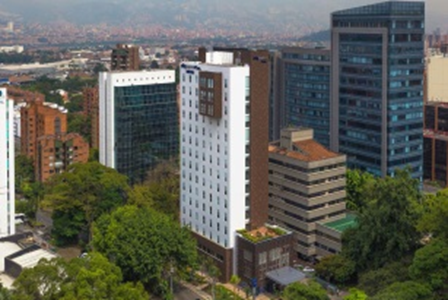 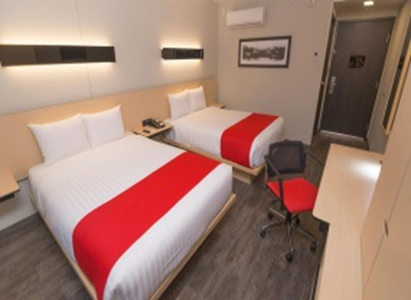 All athletes, officials and staff shall stay in the same hotel. Going home with personal vehicles is tolerated. Rooms are allocated on a first come, first serve basis.  Accommodation includes breakfast, lunch and dinner with non-alcoholic drinks.  Lunch will always be served at the archery venue. Breakfast and Dinner have to be taken in the hotel or at home, not at any other restaurant/fast-food/bar.  Reservations should be made before 		25 March 2021Final Hotel Reservation & Transportation before 	12 April 2021Important Note: Please refer to the accommodation pages below for detailed hotel information. Complete all necessary sections in WAREOS and make full payment for entries and accommodation by the specified deadlines. Bank transfers only, no credit cards will be accepted.In addition, the LOC will be responsible to provide any event information at this hotel and provide transportation to the venues. Private vehicles can be used too. ENTRY FEEEntry fees include airport transfer to hotels, daily local transport to and from the practice field to/from official hotels during the qualification, elimination and finals venues (timetable to be confirmed on site). PAYMENT CONDITIONS:The entry fees should be paid in full before arrival.To confirm hotels reservations, a minimum 50% deposit of the total amount is required to be bank transferred to the OC before 25 March 2021. Reservations after this date will be considered only according to availability. The final outstanding balance shall be made via bank transfer before arrival. Accommodation cannot be guaranteed after this deadline.  A balanced invoice will be provided via WAREOS.BANK INFORMATION for ACCOMMODATION, TRANSPORTATION andENTRY FEES:A/C Name: 			Federación de Arqueros de ColombiaFederation’s Address: 	Carrera 66B N 31 A 15Telephone number: 	(57 4) 2659510City and Country:		Medellin - ColombiaBank: 			BancolombiaAccount Number:		362 1850 4196 (cuenta corriente)Swift Bancolombia: 	COLOCOBM   			(if you require 11 digits for your transfer COLOCOBMXXX) Bank’s address:		Transversal 39B N 73-47 local 104	Bank’s Phone: 		57- 4 4449325City: 				Medellin, ColombiaNOTE:	ALL PAYMENTS SHALL BE MADE IN USD BY BANK TRANSFER.All bank charges will be paid by the participants. CREDIT CARDS are not accepted.Cancellations & ChangesAll cancellations and changes must be made through WAREOS / Open WAREOS:Cancellations received before 17 April 2021 a full refund of the deposit payment will be made.Cancellations received after 17 April 2021, no refund will be given.Refunds will be processed after the event.Name changes to team officials or athletes (same category and division) will be accepted up to two (2) days before official practice without any additional charge or penalty fees.Should flight arrival details change last minute, please contact the Organising Committee using the details indicated in the team managers’ booklet.If a participant’s arrival is later than the original scheduled arrival date, the room will be charged from the date of the original booking in WAREOS. An email will automatically notify the Organising Committee and Member Association of any changes made in WAREOS. HEALTH REGULATIONS (COVID-19)INFORMATIONEverybody should follow the Government/public health authorities measures (national and sport-specific regulations) and be aware of the travel restrictionsFor your information, Medical infrastructure/Hospital with proper care will be reachable within 15 minutes from the venue, where COVID-19 test can be done PERSONAL HYGIENE AND HEALTH ADVICESAnyone due to participate in the event who is feeling ill should not attend Participants (athlete, volunteer, official etc.) should proactively and 	regularly 	check their health status (including taking their temperature and monitoring for 	any symptoms)  Stay home and self-isolate even with minor symptoms for 10 days or more 	depending on national protocols, when showing any symptoms (fever, 	tiredness, dry cough, headache, nasal congestion, runny nose, sore throat, 	difficulty breathing).  Contact a healthcare provider immediately if any respiratory illness is 	noted Masks to be worn at all times everywhere (transport, common area in the 	hotel, venue, training etc.) except on shooting line  Regularly and thoroughly clean your hands with an alcohol-based hand rub 	or wash them with soap and water  Avoid touching eyes, nose and mouth Cover your mouth and nose with your bent elbow or tissue when you cough 	or sneeze. Then dispose of the used tissue immediately and wash your 	hands Avoid touching high-contact surfaces such as door handles, walls or 	windows, etc. Avoid going to crowded places Avoid steam rooms or saunas No spitting, as the main mode of transmission of the virus is in respiratory secretions No handshakes, high fives and any other personal contact Athletes should not share clothing, bar soap, sports equipment, water bottles or other personal items TRANSPORT & ACCOMMODATION Avoid using public transport to go to the hotel and between the hotel and the venue All meals have to be taken in the hotel or at home, not at any other restaurant/barVENUE Access to the venue might be denied at any time in case of disease suspicion Limit contact/interactions Handwashing/alcohol- based hand gel will be available at multiple locations in the event facility and accommodation Regular toilet cleaning will be done (at least once per session) Tissues and containers will be at disposal to dispose of used tissues on transport to the venue, at the venue and any other facility No shows allowed. Winners will receive their medals in a simple ceremony only with the winners and their team, all wearing masks Medical post and designated personnel on site able to help assess cases and potential other illness will be present An isolation room/space to hold any symptomatic person found at the venue will be available Space on shooting line shall be 1.00 metre minimum per athleteNo spectators are allowed during the eventPARTICIPANTS Maintain the staff/team to a minimum to minimise transmission Maintain social distancing, at least 1,5 metre distance between yourself and others at all time ADDITIONAL INFORMATIONMedical emergency contact and locationHospital Name, address, phone numberDoctor Name, address, phone numberTransportationTransportation will be provided from the José María Corboba airport to the official hotel, from two days before the official practice day and until one day after the closing day. Local transport will be available between the official hotel, practice and competition venues. Transport timetables will be confirmed. TrainingA training field will be available starting on 01 May 2021 at the Unidad Deportiva de Belen located approximately 20 minutes from the official hotels. There will be an additional payment of USD 15 per person, per day for transport between the practice venue and hotels for teams using the training facility before May 2.  Transport to training will be made available at no additional cost on May 2.WeatherMedellin is a city where it is never cold and very seldom hot.  Temperatures in April are expected to range between 20 and 28 degrees Celsius.  The average in the last few years has been 25 degrees Celsius. There are chances of rain, mainly in the afternoons.  Media RegistrationMedia representatives can apply for registration by emailing info@archery.sportInternetWill be available in the official hotels for free (in hotel rooms and in the lobby).  There will also be Wi-Fi available for access to results on venue. WaterEach participant with receive clean bottles of water. Bottled water will be available at the qualification and practice venues.VisaAll participants who need an entry visa to Colombia, will be required to complete the Visa Support sections in WAREOS by no later than 25 March2021.It is the applicants’ responsibility for supplying the necessary information, ensuring all details are up to date, correct and submitted by the deadlines specified.  In addition, all participants that require a visa are kindly requested to supply a copy of their latest/valid passport. Copies of each application can be uploaded on WAREOS. All passport copies and personal details entered/uploaded to WAREOS will be held securely and in the strictest of confidence and not shared with other parties.  LOC CONTACT Name: 		Gloria Saldarriaga Email: 		wremedellin@gmail.comLanguage: 		Spanish and EnglishPhone number with international extension: +57 4 2659510Entry Fees:Individual:100 USD per athleteOfficials:  80 USD per personPenalty fees to be paid to Organizing Committee:Cost (USD):Entries made after the entry deadline dates.  50 per entryIf final entries differ from the preliminary entries by more than 4 athletes/officials.  150 per entryWhen no preliminary entries were made before the deadline but final entries are submitted.150 per entry